IEEE P802.11
Wireless LANsIEEE 802.11 Plenary Session #202November 10th – 15th, 2023IEEE 802.11 Opening Plenary, Monday November 11th, 2023Presiding chair: Dorothy Stanley (Hewlett Packard Enterprise) opened the meeting at 10:33 Hawaii-Aleutian Standard Time (HST) and declared quorum for the session.1st Vice-chair (VC1):		Jon Rosdahl		Qualcomm2nd Vice-chair (VC2):		Robert Stacey		IntelSecretary:			Stephen McCann	Huawei Technologies Co., LtdThere are 535 Voters, 97 Aspirants, 61 Potential Voters and 11 Ex Officio voters of IEEE 802.11*.There were 173 people attending in person (in the room) and 279 on Webex (452 IMAT).*who ask to be recognized as such in the 802.11 voters list.Notices (11-23-1705r1)Chair: Please note the information about the meeting decorum.Are there any members of the press present?None.IEEE SA Staff presentChristy BahnPlease note that this session requires a registration fee to be paid.Approve/modify working group agenda (11-23-1704r1)This is a summary of the meeting today.  Please note the schedule for this session on the separate tab “Schedule Graphic”.Move to approve the agenda 11-23-1704r1 for the Monday opening plenary.Moved: Jim Lansford, 2nd: Jonathan SegevNo objection to approving by unanimous consent.September 2023 WG MinutesMove to approve the September 2023 WG minutes document 11-23-1452r1Moved: Stephen McCann, 2nd: Stuart KerryNo objection to approving by unanimous consent.New AttendeesStraw Poll: Are you a new attendee to IEEE 802.11?Yes: 7There will be a New Members meeting this session on Monday November 13th at 13:30 HST in room Hibiscus 1. Everyone is welcome to join this meeting.Call for essential Patents (11-23-1709r0)The current PatCom rules were read out, including the call for essential patents information, as shown by:https://development.standards.ieee.org/myproject/Public/mytools/mob/patut.pdf There were no issues raised regarding the call for essential patents.There were no responses to the call for essential patents.No questionsParticipation and Attendance (11-23-1709r0)The slides about IEEE 802 meeting participation and IEEE SA copyright were also read.Expected participant behavior was also announced.Remember to do your attendance for this meeting. To achieve 75%, which counts towards an attendance credit for the session, you must attend 12 meeting slots.Regarding slide #20, this is a reminder about the abstain vote.Announcements (11-23-1705r1)Liaisons (slide #4)Chair: There is a new liaison from ITU-T SG20 and is assigned to the AMP SG for their consideration.There is also a WBA whitepaper available as mentioned on the slide.EC and IEEE-SA standard board decisions (slides #5 and #6)Chair: These are some items regarding recent and upcoming EC meetings.Joint meetings & reciprocal credit with IEEE 802 groups (slide #8)Reminder that there are topics relevant to IEEE 802.11 to be covered in IEEE 802.18, IEEE 802.19, IEEE 802.24, IEEE 802.1 and IEEE 802 JTC1 SC.Logistics and Key events/activities (11-23-1689r0)If you have any audio-visual issues this session, please contact the registration desk, as shown on slide #6.Please remember not to connect to audio when you are in the room on the Webex tool.Document ec-23-0178r1 provides you with information about logistics for this session.Please remember to register your attendance using IMAT.There is a social on Wednesday evening here at the hotel. You will require a wrist band, which should have been given to you with your badge at the registration desk. If you do not have one, please talk to the registration desk. If you wish to bring a guest, you can collect a wrist band for them at the IEEE 802 registration deskThere are 2 Wi-Fi networks provided, a default one and a WPA3 6 GHz one.There is a QR code on your badge material that will allow you to access the online schedule.This session requires registration, so please follow the link to pay the registration fee.Straw Poll (Friday food and beverage)If you will attend one of the three meetings on Friday, November 17, 2023 ( 802 EC Closing Plenary, the 802.11 Closing Plenary or the 802.1 " IEC/IEEE 60802" meeting ) will you participate (eat/drink) :With breakfast: 94With the AM break: 58With lunch: 15With PM break: 6WG Information (11-23-1705r1)These slides contain information about the following topics:11bb has now been published.Initial meetings of TGbn and IMMW SG.IEEE 802.11 recent amendment status.Recent Ballots (e.g. COR 2 and TGme).Please note that potential voters are now voters at the start of this meeting.Historic membership slides (slide #20).There has been an update in the document format instructions as shown on slide #21.TimelineThis is a reminder about providing the secretary with any timeline updates.The timeline was updated earlier today, as 11bb has now been published.A new row for TGbn will be added shortly.No questions.IEEE 802.18 Liaison (11-23-1683r1)These slides summarize the status of IEEE 802.18.No questions.Group Summaries (11-23-1708r0)Special notes were mentioned for the following groups:Editors’ meeting and ANA (slides #3 & #4)There is an editors’ meeting at 07:00 HST on Tuesday morning.There are no changes to the ANA document.No questions.ARC SC (slide #5)There are 2 meetings this session. Please note that the Monday meeting starts at 18:15 HST.No questions.Coex SC (slide #7)This standing committee will meet once this session.The main discussion items are about ETSI BRAN, Bluetooth and IEEE 802.11 co-existence.No questions.PAR SC (slide #8)There are 5 PARs to be reviewed this week.No questions.WNG (slide #9)There are 2 presentations planned for this session’s meeting.No questions.JTC1 SC (slide #10)There is 1 meeting during this session.No questions.TGme (slide #12)The initial SA Ballot is now complete and finished with 85% approval. The plan is to resolve comments this week and go for SA Ballot recirculation in January 2024.There is a TGme ad-hoc scheduled for December 7-8 2023 in Piscataway New Jersey.No questions.TGbe (slide #13)There have been several teleconferences since September and an ad-hoc in California last week. It is hoped to move towards SA ballot this week.Q: Is it Tuesday PM1 that is now a joint meeting?A: Yes.TGbf (slide #15)LB276 completed with 545 comments, 77% of which have been addressed so far.No questions.TGbh (slide #20)The initial letter ballot (LB274) completed with an approval rate of 91.82% and the work this session will be to continue working on comment resolutions.No questions.TGbi (slide #21)The group is addressing feature definitions this session and looking at initial technical submissions. It is hope that a draft 0.1 can be produced in January 2024.No questions.TGbk (slide #22)The group has published an updated draft D0.8 and will work on moving towards an initial letter ballot with D1.0.No questions.TGbn (slide #23)This is the first time that this task group has met.The work this session will be to have technical discussions.No questions.AMP SG (slide #26)There will be 4 meetings this session for the development of an AMP PAR and the associated CSD.No questions.IMMW SG (slide #28)This is the first time that this study group has met.The work this session will be to develop an IMMW PAR and the associated CSD.No questions.AIML TIG (slide #29)The activity this session is to complete the technical report.No questions.ITU ad-hoc (slide #31)There is one meeting this session.No questions.IEEE 802 meeting this weekIEEE 802REVc is undergoing revision now. There will be a meeting to discuss comments received in the recent ballot on Wednesday in AM1.This is also related to the ongoing work in the IEEE 802.11 ARC SC.No questions.Working Group Motions (11-23-1686r2)Motion 1: TGbn ChairConfirm Alfred Asterjadhi as the IEEE 802.11 TGbn chair.Moved: Matthew Fischer, Seconded: Rich KennedyQ: Why are these motions required?Chair: Because these individuals are only chairs pro-tem and need to be approved by the working group.Result: Unanimous consent (Motion passes)Motion 2: IMMW SG ChairConfirm Laurent Cariou as the IEEE 802.11 Integrated MilliMeter Wave (IMMW) SG chair.Moved: Bin Tian, Seconded: Rakesh TaoriResult: Unanimous consent (Motion passes)Announcements (11-23-1705r1)Individual Experts Fee Waiver (slide #24)The following people are designated as individual experts and have their fees waived for one meeting only.Florian Mendel, Infineon, florian.mendel@gmail.com   - Mid-week WG11 PlenaryGreg White, Cablelabs, g.white@cablelabs.com  - WNGCatherine Berger, IEEE Editorial staff, berger.catherine@ieee.org  – 802.11 Editor meetingAdnan Shahid, (U Ghent), adnan.shahid@Ugent.be  – AIML TIGDocument templates (slide #25)Please note that there are some new document templates and these will be described in more detail in the mid-week plenary.WG Officer group election (slide #26)There will be WG officer elections during the March 2024 plenary.RecessThe meeting recessed at 12:11 HST.Wednesday, November 15th, 2023IEEE 802.11 Mid-week PlenaryCall to order at 13:31 HST by Dorothy Stanley (HPE).There were 126 attending in person (in the room) and 267 on Webex (430 IMAT).Approve/modify working group agenda (11-23-1704r3)Chair: There have been some schedule changes to the agenda since the opening plenary.Approve the agenda for the today’s meeting as shown in 11-23-1704r3.Moved: Marc Emmelmann, 2nd: Jonathan SegevNo objection to approving by unanimous consent.Announcements (11-23-1706r0)Code of conduct (slide #4)These are the codes of conduct for the session.No questions.Call for essential patents (slide #7)This is the Call for Essential PatentsNo statements.No questions.Meeting decorum (slide #10)No members of the press are present.No questions.Additional designated experts (slide #11)Chair: Are there any other experts that people have become aware of?NoneSocialThere is a social in the hotel this evening. Please remember to wear your wristband to enter the venue. Wristbands will not be given out at the event itself.Monday ARC session attendanceChair: There was some unusual attendance recording during this meeting on Monday evening at 6.15pm. There were a relatively small number of people taking part in the meeting, but over 90 people recorded their attendance on IMAT. This is poor behavior and so I have asked the vice-chair to remove the IMAT attendance records of those people who were not in the room or on Webex. Please contact Jon Rosdahl if there are any questions regarding your attendance at the ARC meeting.C: Thank you for noticing this and taking this action.Q: Is this recurring behavior, as it will affect the overall membership of 802.11?Chair: At this moment, it’s not clear. However, please be honest with your attendance.C: Perhaps in the future, people could be named and shamed.C: I also agree that people who falsify the records should not do it.Chair: You are expected to attend the bulk of the meeting to obtain attendance credit. In the policy document, it states that you should attend for 75% of the meeting.TimelineNo major changes to any dates at the moment.No questions.Wi-Fi Alliance Liaison (11-23-1966r0)The next Wi-Fi Alliance (WFA) meeting will be in Singapore in February 2024.The slides show activities that are relevant to IEEE 802.11.The WFA have created a subsidiary called the Wi-Fi Alliance Services (see slide #2) for Automated Frequency Coordination (AFC).No questions.IETF Liaison (11-23-1883r0)The next meeting will be in Brisbane in March 2023.Several IETF groups that may have an impact on IEEE 802.11 are mentioned.No questions.IEEE 802.19 Liaison (11-23-2105r0)This document summarizes the discussion topics within IEEE 802.19 meetings.There are currently 51 voting members.No questions.Working Group Motions (11-23-1686r3)Motion 3: P802.11bk initial letter ballot Having approved 11-23-0049r18, instruct the editor to prepare P802.11bk D1.0,  and approve a 30 day Working Group Technical Letter Ballot asking the question “Should P802.11bk D1.0 be forwarded to SA Ballot?”Moved by Jonathan Segev on behalf of TGbkResult: Unanimous consent (Motion passes)[TGbk: Moved: Roy Want, 2nd: Christian Berger, Result: 11/0/0]AIML TIG Technical Report (11-23-2092r4)This is a summary of the technical report from the AIML TIG.C: On slide #8, what is the way forward? Do you want a study group, or to keep the TIG going?A: I would like to run a straw poll in the AIML TIG on Thursday to determine the next steps. It’s not very exciting, but I think the TIG should decide.C: Thanks to the AIML TIG for this report. However, when you read the recommendations, slide #8 is not clear. You should have some precise alternatives, to continue the TIG, to start a study group or to stop the work in the TIG and not move forward.Chair: I will add that this session is a good time to request a study group, if that is what the TIG decides to do next.Documents Templates TutorialThere is a web page that teaches you how to correct format documents, see https://www.ieee802.org/11/Rules/format-rules.html.This also describes how to obtain a DCN from mentor for a new document number.There are a series of templates for powerpoint and word. These can be downloaded to your PC and then personalized for yourself. For example, you can download a .dotx file and then use it as a template.Chair: Please include an email address on the front page of your documents, so that members can contact you about your documents.Corrigendum 2 commentsThere was 1 comment from LB278.C: I wish to resolve this comment with a “rejected” reason, as shown in document 11-23-1961r1. There will be a motion to resolve this comment during the closing plenary on Friday.C: There will also be a motion to approve a report to the EC to request forwarding P802.11 Cor 2 to an unconditional SA Ballot.No questions.Ascon: The Lightweight Cryptography Standard for IoT (11-23-2069r1)This is a presentation about the Ascon encryption technology.With regard to IEEE 802.11, there may be a further IEEE 802 tutorial in Match 2024 and some possible submissions to TGbn.Q: Is there an Ascon 256 bit version?A: No, as NIST was asking for lightweight schemes. So, perhaps this may be appropriate in the future, as shown on slide #26.Q: If a nonce is used with Ascon, what would be the response?A: The key cannot be recovered.Chair: Please contact the presenter, Florian Mendel, florian.mendel@gmail.com offline with additional questions.Air ConditioningWithin this venue, the air conditioning made the rooms rather cold at the beginning of the week. I would like to request that the leadership bear this in mind for future in-person meetings.Chair: I will ask the 1st vice-chair (Jon Rosdahl) to work with hotel staff to ensure that the venue temperatures are comfortable.Any other Business (AoB)Awards: TGbbThere will be an award ceremony for TGbb contributors following the meeting recess.Please stay for these awards after the recess.RecessMeeting recessed at 15:19 HST.TGbb Awards (11-23-2099r1)The WG chair and the TGbb chair presented IEEE-SA awards to TGbb contributors.Friday, November 17th, 2023IEEE 802.11 Closing PlenaryCall to order at 08:01 HST by Dorothy Stanley (HPE).There were 92 people in the meeting (in the room) and 213 on Webex (297 IMAT).Approve/modify working group agenda (11-23-1704r4)Chair: There have been some minor changes to the agenda since the mid-week plenary.Approve the agenda for the today’s meeting as shown in 11-23-1704r4.Moved: Ian Sherlock, 2nd: Stuart KerryNo objection to approving by unanimous consent.Announcements (11-23-1706r1)Participation (slides #13 - #15)Please can you all remember to read this slide and understand that everyone is here as an individual subject matter expert.Call for Essential Patents (slide #16)This is the Call for Essential Patents.No statements.No questions.Meeting Decorum (slide #17)No questions.Next session and CAC meetings (slide #18)The next session of the IEEE 802.11 working group is from January 14-19, 2024. It will be a mixed mode session in Panama City, Panama.Please be aware of the chair’s committee meetings (CAC), the first one of which will be on December 11th at 09:00 ET. Please note the deadline for the sub-group agendas.Individual Experts (slide #19)Chair: There is one extra expert that ahs been added since the Wednesday meeting:Jetmir Haxhibeqiri (imec-UGent)No questions.Minutes reminderSecretary: Please can all sub-group chairs remember that their minutes should be posted to the server within 30 days of the completion of this session.No questions.Letters of Assurance (LoA) (slide #20)Chair: please remember about the LoA requirements.There are two open LoA requests at the moment.No questions.IEEE Store and ISO SC6 (slides #21 - #22)This is summary of drafts that have been liaised to ISO/IEC.11bb is now available for purchase from the IEEE Store.Chair: A personal copy of 11bb is also available and a link was sent out in an email during the week.No questions.Social Media (slide #23)There are several recent updates to the social media blogs. Please look at the blog references mentioned on the slide.No questions.IEEE 802 Public Visibility Standing Committee (slide #24)This IEEE 802 group is designed to increase the external visibility of IEEE 802.No questions.IEEE 802.11 Public Visibility Events (slide #25)This slide shows some recent IEEE 802.11 events.No questions.Treasury Report (ec-23-0003r7)VC1: This shows the treasurers’ report and is correct as of October 31st, 2023.The treasury has been well balanced through 2023.The expenses are about $650 - $750 per person.Regarding deadbeats, the list is slowly reducing.Q: There is a $40,000 hotel credit for January 2024 on slide #14.A: This is partially from “Visit Panama” as an incentive to visit Panama.  The rest of it is a 10% rebate from the hotel room block.November 2023 Venue Straw Polls (11-23-1689r0 - slide #20)Only people present in the room were asked to participate in the following straw polls:1. How many people would like to come back to this venue? Yes: 63No: 122. Did you go to the social?Yes: 72No: 33. If you attended the social, did you enjoy it?Yes: 20No: 33C: I like this venue, but the Honolulu customs clearance process at the start of the week for some nationalities, was difficult.A: This issue has been raised to the IEEE legal counsel.Chair: There was also an email from VC-1 in October about collecting data regarding visa experiences.VC-1: These data are checked by the IEEE on a regular basis.Future Venue Straw Polls (11-23-1686r6)January 20241. If the 2024 January 802 Wireless Interim Session were held at the Hilton Panama, Panama City, as an in-person only session, would you attend?Yes: 69No: 79Abstain: 72. If the 2024 January 802 Wireless Interim Session were held at the Hilton Panama, Panama City, as mixed-mode session, will you attend?Attend In-person: 72Attend Virtually (remotely): 74Will not attend: 8March 20241. If the 2024 March 802 Plenary Session were held at the Hyatt Regency, Denver as an in-person only session, would you attend?Yes: 79No: 73Abstain: 32. If the 2024 March 802 Plenary Session were held at the Hyatt Regency, Denver as mixed-mode session, will you attend?Attend In-person: 80Attend Virtually (remotely): 81Will not attend plenary: 3Future Venues Manager Report (11-23-1689r1 slide #23)This slide shows some updates for the future interims in 2025 – 2027, which are now being populated.Slide #24 shows the future plenaries. There are still quite a few that were re-scheduled from the pandemic. However, there are a few gaps appearing in 2025 – 2027 shown in green.During the EC meeting later today, some of the venues for future plenaries may be confirmed.No questions.Timeline update11bb has been recently published and therefore the 11bb row has now moved into the published section of the timeline chart.There are some other updates from task groups this week. These will be reflected in the timeline chart shortly: https://www.ieee802.org/11/Reports/802.11_Timelines.htm.No questions.Attendance statistics (11-23-1710r1 slide #4)VC-2: These slides are a summary of the attendance statistics and sub-group activities during this session. The numbers have been increasing slowly over the last couple of years and this session is almost a historic high for IEEE 802.11.WG Committee Reports (11-23-1710r1)Editors (slide #11)Slide #16 shows the current amendment ordering. Please note that the order of 11bb and 11bc has changed. This will be reflected in a revised timeline page.No questions.ARC SC (slide #18)The group discussed the IEEE Std 802 revision activity (P802REVc). Discussions about Annex G also continued.There was a liaison prepared regarding end to end QoS, which will be brought to the WG for approval to be sent to the Wireless Broadband Alliance (WBA).No questions.Coex SC (slide #23)There have been many issues discussed during the session.The plans for January include updates from ETSI BRAN and the Bluetooth SIG.There is a call for people to help with an AFC (Dynamic Spectrum Access (DSA)) tutorial for ETSI BRAN.There will be a joint meeting between the Coex SC and 802.15.4ab in January 2024.No questions.PAR SC (slide #35)The meeting reviewed 5 PARs this week.All but one of the SC’s suggestions were incorporated into the PARs from other working groups.No questions.WNG SC (slide #36)There were 2 presentations this session:“Multi-AP coordination over Fibre”, Tony Zeng (Huawei), 11-23-1186r1“L4S (Low Latency, Low Loss, and Scalable Throughput)”, Greg White (Cable Labs), 11-23-2065r0Chair: During the L4S presentation, the question about the impact on 802.11 was raised. One option is to add L4S as a new topic to ARC.ARC chair: This is already a discussion item for our January 2024 agenda.JTC1 SC (slide #39)The meeting covered the status of various IEEE 802 amendments going through the PSDO process.There are still some IPR issues that are slowing progress between IEEE and ISO.Q: As the PSDO process is stalled for IEEE 802.11, does IEEE-SA know about this issue.Chair: This issue is well known and there are conversations ongoing with IEEE staff. The problem is that any decisions need to be made within ISO to re-start the process.TGme (slide #42)This session, the group has started to resolve comment from the initial SA ballot.There will be an ad-hoc in December 7-8, 2023 in Piscataway, NJ, USA.No questions.TGbe (slide #46)There were 9 meetings in this session processing comment resolutions from LB275. The plan is to move to initial SA ballot later in this meeting with D5.0.The timeline has been updated.No questions.TGbf (slide #50)Comment resolutions from the previous D2.0 letter ballot (LB276) were worked on.The plan is to move to a re-circulation letter ballot later in this meeting with D3.0.No questions.TGbh (slide #55)The group has finished comment resolutions on D1.0 from letter ballot LB274.The plan is to move to a re-circulation letter ballot later in this meeting with D2.0.No questions.TGbi (slide #60)The group met 4 times this week and reviewed several technical submissions.No questions.TGbk (slide #64)The group completed D1.0 and an initial letter ballot was approved during the mid-week plenary.No questions.TGbn (slide #69)There were 15 contributions presented in 5 meetings during this session.The group decided on vice-chairs and the number of ad-hoc groups required to start work in January 2024.No questions.AMP SG (slide #73)There were 4 meetings of this study group during the session, discussing the PAR and CSD documents. It is hoped to approve these completed documents later in this meeting.No questions.IMMW SG (slide #78)There were 10 contributions discussed during the week.In January 2024, the goal is to work on the PAR and CSD documents. No questions.AIML TIG (slide #81)There were 3 meetings during the session.The technical report has been updated but it is not finalized. Therefore, the TIG would like to request an extension to the TIG.Chair: I will extend the AIML TIG until March 2024, to allow them to complete their report. I know that there were significant discussions about the future of AIML, some of these including changing the scope of the TIG.No questions.ITU Ad-Hoc (slide #85)There was one meeting during the week and the main topics were the discussion of updates from ITU-R WP5A.No questions.BreakChair: There will be 19 motions today. We have been in session for 1.5 hours, so I suggest a break for 15 minutes.No objection.Due to network issues, the break was about 45 minutes in duration.802REVc Status (11-23-2111r0)Some of the information in this report is also covered by the ARC closing report.There is additional detail regarding the process for submitting comments on the upcoming 802REVc recirculation ballot.No questions.IEEE 802.15 Liaison (11-23-1710r1 slide #94)This document summarizes the discussion topics within IEEE 802.15 meetings.Slides #95 and #96 show the status of all IEEE 802.15 groups.No questions.Working Group Motions (11-23-1686r6)Motion 4: TGbk vice-chairConfirm Ali Raissinia as the IEEE 802.11bk vice-chair.Moved: Jonathan Segev, Second: Christian BergerResult: Unanimous Consent (motion passes)Motion 5: TGbn vice-chairsConfirm the following IEEE 802.11bn vice-chairs:  Laurent Cariou  Jianhan Liu  Kiseon RyuMoved: Alfred Asterjadhi, Second: Ian SherlockResult: Unanimous Consent (motion passes)Motion 6: Cor 2 Initial Letter Ballot commentsApprove the resolutions in 11-23/1961r0 for the comment received from LB278.Moved: Robert Stacey, Second: Joseph LevyResult: Unanimous consent (Motion passes)Motion 7: Cor 2 Report to ECBelieving that P802.11-2020/Cor 2/D1.0 meets the conditions for IEEE 802 SA ballot, approve document 11-23/1959r0 as the report to the IEEE 802 Executive Committee regarding the requirements for approval to forward P802.11-2020/Cor 2/D1.0 to SA Ballot, granting the WG chair editorial license.Moved: Robert Stacey, Second: Dave HalaszResult: Yes: 117, No: 0, Abstain: 12 (Motion passes)Motion 8: Cor 2 Unconditional SA BallotRequest the IEEE 802 Executive Committee to unconditionally forward P802.11-2020/Cor 2/D1.0 to SA Ballot.Moved: Robert Stacey, Second: Marc EmmelmannResult: Yes: 110, No: 0, Abstain: 10 (Motion passes)Motion 9: Cor 2 PAR re-confirmationRe-confirm the P802.11-2020/Cor 2 PAR in document: https://development.standards.ieee.org/myproject-web/app#viewpar/14793/10892Moved: Robert Stacey, Second: Subir DasResult: Yes: 115, No: 0, Abstain: 9 (Motion passes)Motion 10: TGbe letter ballotHaving approved changes to P802.11be D4.0, as defined in 11-23/1375r25, Instruct the editor to prepare P802.11be Draft D5.0, Approve a 15 day Working Group Technical Letter Ballot asking the question “Should P802.11be Draft 5.0 be forwarded to SA Ballot?”.Moved: Alfred Asterjadhi on behalf of TGbeResult: Unanimous consent (Motion passes)[TGbe: Moved: Mike Montemurro, 2nd: Abhishek Patil, Results (Y/N/A): 79/0/7]Motion 11: P802.11be Report to ECApprove document 11-23/2053r2 as the report to the IEEE 802 Executive Committee on the requirements for conditional approval to forward P802.11be to SA Ballot.Moved: Alfred Asterjadhi on behalf of TGbe, Second: Subir DasResult: Yes: 122, No: 0, Abstain: 5 (Motion passes)[TGbe: Moved: Stephen McCann, 2nd: George Cherian, Results (Y/N/A): 69/2/5]Motion 12: P802.11be Conditional SA BallotRequest the IEEE 802 Executive Committee to conditionally forward P802.11be to SA Ballot.Moved: Alfred Asterjadhi on behalf of TGbe, Second: Bo SunResult: Yes: 122, No: 0, Abstain: 6 (Motion passes)[TGbe: Moved: Stephen McCann, 2nd: Subir Das, Results (Y/N/A): 73/1/4]Motion 13: P802.11be PAR re-confirmationRe-affirm the P802.11be PAR in document: https://grouper.ieee.org/groups/802/11/PARs/P802_11be_PAR_Detail.pdfMoved: Alfred Asterjadhi on behalf of TGbe, Second: Lei WangResult: Yes: 125, No: 0, Abstain: 5 (Motion passes)Motion 14: P802.11be CSD Re-affirmationRe-affirm the P802.11be CSD in document: https://mentor.ieee.org/802-ec/dcn/19/ec-19-0063-00-ACSD-p802-11be.docxChair: This CSD link is the document that the EC uses.Moved by Alfred Asterjadhi on behalf of TGbe, Second: Marc EmmelmannResult: Yes: 124, No: 1, Abstain: 7 (Motion passes)Motion 15: P802.11bf re-circulation letter ballotHaving approved comment resolutions for all of the comments received from LB276 on P802.11bf D2.0 as contained in document 11-23/1394r12, https://mentor.ieee.org/802.11/dcn/23/11-23-1394-12-00bf-lb276-comments-and-approved-resolutions.xlsx, Instruct the editor to prepare P802.11bf D3.0 incorporating these resolutions and, Approve a 30 day Working Group Recirculation Ballot asking the question “Should P802.11bf D3.0 be forwarded to SA Ballot?”Moved by Tony Xiao Han on behalf of TGbfResult: Unanimous consent (Motion passes)[TGbf: Moved: Alecsander Eitan, 2nd: Rui Du, Results (Y/N/A): 17/0/1]Motion 16: P802.11bf PAR modificationBelieving that the PAR contained in the document referenced below meets IEEE-SA guidelines, request that the PAR contained in 11-23-2095r0 be posted to the IEEE 802 Executive Committee (EC) agenda for EC approval to submit to NesCom, granting the WG chair editorial license.Chair: The PAR modification will be considered by the EC during a 30 day review. Hopefully it will be approved by the standards board in March 2024. This should be in time for the start of the SA Ballot.Moved by Tony Xiao Han on behalf of TGbf, Second: Jonathan SegevResult: Yes: 98, No: 0, Abstain: 13 (Motion passes)[TGbf: Moved: Cheng Chen, 2nd: Ali Raissinia, Results (Y/N/A): 27/0/2]Motion 17: P802.11bf CSD Re-affirmationBelieving that the CSD contained in the document referenced below meets IEEE 802 guidelines, request that the CSD contained in ec-20-0203r0 be posted to the IEEE 802 Executive Committee (EC) agenda for EC approval, granting the WG chair editorial license.Chair: The CSD reference has been changed to the document that the EC uses.Moved by Tony Xiao Han on behalf of TGbf, Second: Cheng ChenQ: Has this CSD changed, based on changes to the PAR?A: No changes.Result: Yes: 91, No: 0, Abstain: 14 (Motion passes)[TGbf: Moved: Cheng Chen, 2nd: Ali Raissinia, Result: 25/0/2]Motion 18: P802.11bh re-circulation letter ballotHaving approved comment resolutions for all of the comments received from LB 274 on P802.11bh D1.0 as contained in 11-23/1152r30 and motions 23, 24, 25, and 26 of 11-22/0651r31, Instruct the editor to prepare P802.11bh D2.0 incorporating those changes, and Approve a 20 day Working Group Recirculation Ballot asking the question “Should P802.11bh D2.0 be forwarded to SA Ballot?”Moved by Mark Hamilton on behalf of TGbhResult: Unanimous consent (Motion passes)[TGbh: Moved: Peter Yee, 2nd: Stephen Orr, Result: Unanimous consent]Motion 19: IEEE 802.11bh liaison to WBAApprove the liaison in 11-23/2116r2 to the Wireless Broadband Alliance (WBA), attaching P802.11bh D1.0, granting the WG chair editorial license.Moved by Mark Hamilton on behalf of TGbh, Second: Joseph LevyResult: Yes: 90, No: 0, Abstain: 16 (Motion passes)[TGbh: Moved: Stephen Orr, 2nd: Joseph Levy, Result: Unanimous consent]Motion 20: AMP PARPlease see Annex E for the recorded vote of this motionBelieving that the PAR contained in the document referenced below meets IEEE-SA guidelines, Request that the PAR contained in 11-23/1006r4 <https://mentor.ieee.org/802.11/dcn/23/11-23-1006-04-0amp-ieee-802-11-amp-sg-proposed-par.docx> be posted to the IEEE 802 Executive Committee (EC) agenda for WG 802 preview and EC approval to submit to NesCom.Moved by Bo Sun on behalf of AMP SG, Second: Rakesh TaoriC: I speak in favor of the motion and request a recorded vote.Q: As the vote in the SG was close, does any special action need to be taken?Chair: No, as the SG vote result was over 80% approval.Result: Yes: 117, No: 4, Abstain: 31 (Motion passes)[AMP SG: Moved: Rakesh Taori, 2nd: Bin Tian, Result: Y/N/A: 82/20/5]Motion 21: AMP CSDBelieving that the CSD contained in the document referenced below meets IEEE-SA guidelines, Request that the CSD contained in 11-23/1212r2 <https://mentor.ieee.org/802.11/dcn/23/11-23-1212-02-0amp-ieee-802-11-amp-sg-proposed-csd.docx> be posted to the IEEE 802 Executive Committee (EC) agenda for WG 802 preview and EC approval. Moved by Bo Sun on behalf of AMP SG, Second: Weijie XuResult: Yes: 102, No: 1, Abstain: 27 (Motion passes)[AMP SG: Moved: Bin Tian, 2nd: Rakesh Taori, Result: Y/N/A: 82/9/11]Chair: As this is a new PAR is requires a 30 day EC review. Hopefully it will be approved by7 March 2024, in which case the initial meeting of TGbp will be in May 2024.Motion 22: AMP SG extensionRequest the IEEE 802 LMSC approve the second rechartering & 6 month extension of the AMP Study Group.Moved: Bo Sun, Second: Vytas KezysResult: Yes: 105, No: 2, Abstain: 16 (Motion passes)C: Congratulations to the AMP SG and thank you for everyone’s support in moving this project forward.Wireless Chairs Meeting (11-23-1706r1 slide #26)The next meeting is on December 13, 2023 at 15:00 ET. Please contact the IEEE 802.11 WG chair or vice-chairs with a request for more information.Next SessionThe date of the next IEEE 802.11 WG session is January 14-19th, 2024 in Panama City, Panama and is a mixed mode session.Any other Business (AoB)LunchPlease note that the lunch outside is for the Executive Committee that is meeting this afternoon. It is not supposed to be for us.AdjournmentHaving completed the agenda, the chair announced that the meeting was adjourned at 11:15 HST.Annex A: Attendance & AffiliationAnnex B : Working Group OfficersWorking GroupStanding CommitteesTask GroupsStudy Groups (SG) & Topic Interest Groups (TIG)Ad-Hoc Groups (AHG)Liaison Officials to non-IEEE 802 organizationsLiaison Officials to IEEE organizationsAnnex C : MinutesThis Annex contains references to all IEEE 802.11 SC/TG/SG & Ad Hoc Committee (AHC) minutes from this session.  Please note that they are NOT subject to the approval of these minutes but are confirmed and approved by their individual group in the opening meeting at their next session.Annex D : Revisions and Standards Pipeline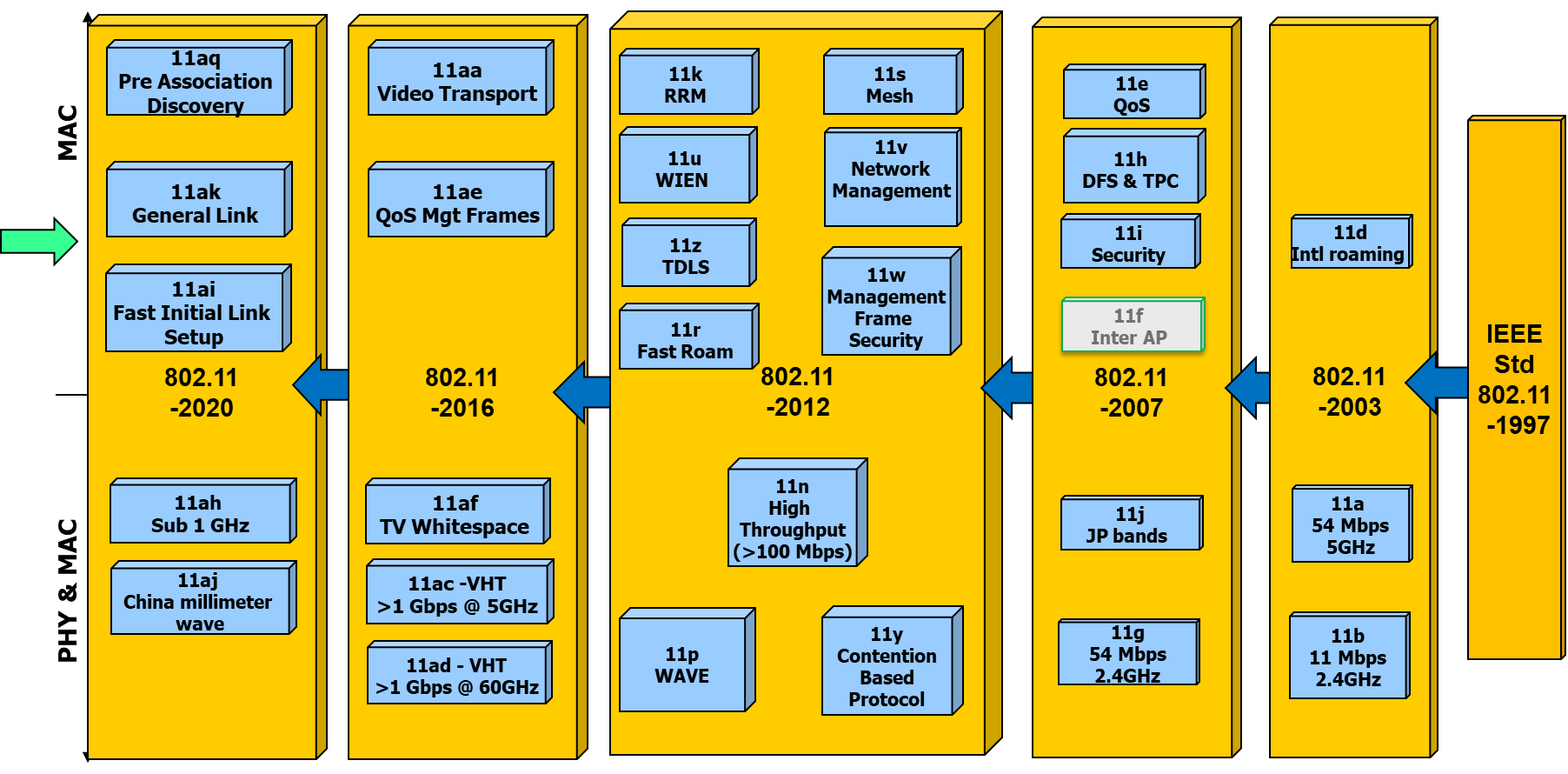 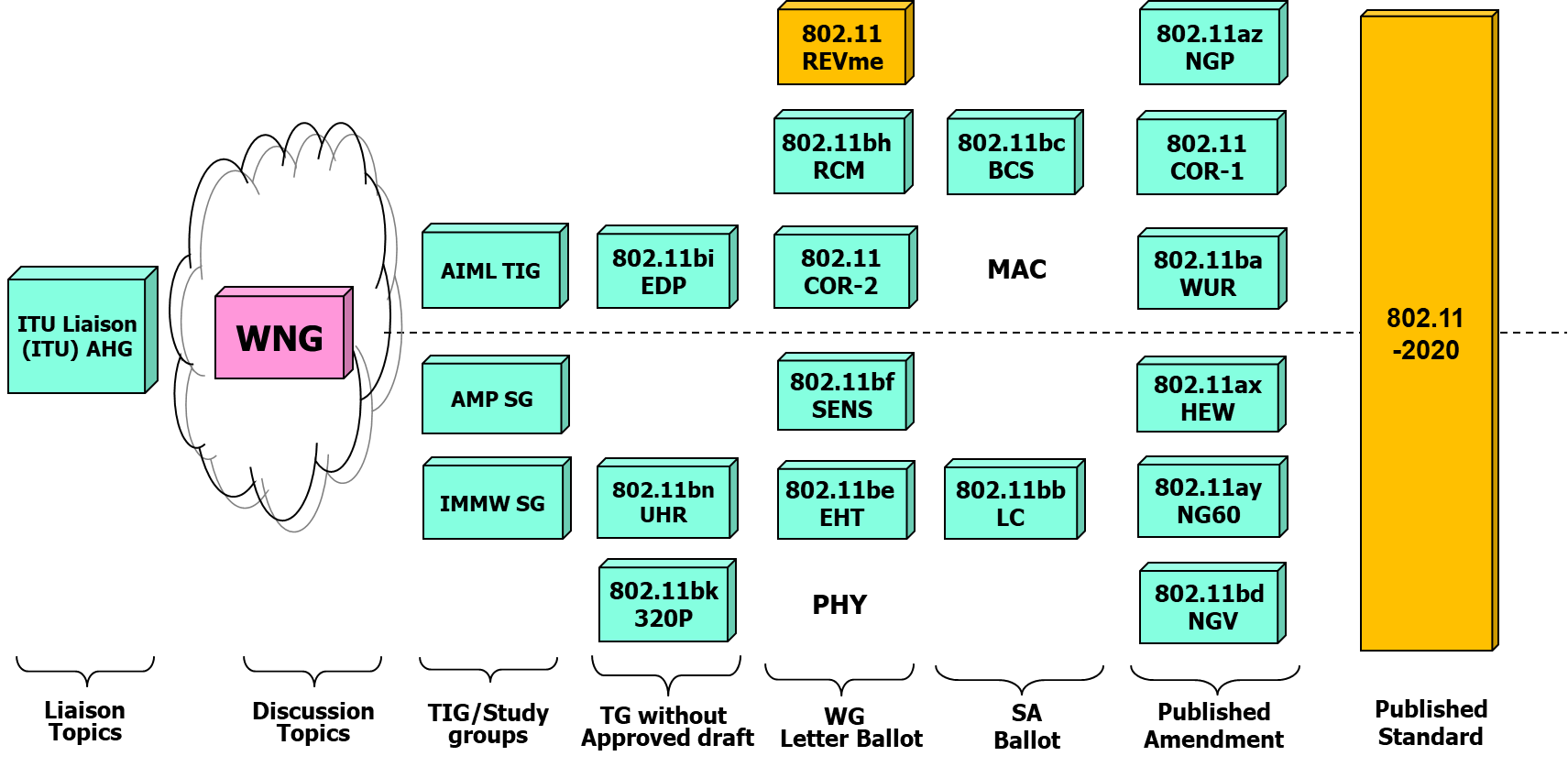 IEEE 802.11 Standards PipelineAnnex E : Recorded Motion 20                                                 Yes  No Abstain  ------------------------------------------------------------  Stuart Kerry                                   |   |   | X |   Chaoming Luo, OPPO                             | X |   |   |   Osama Aboul-Magd Huawei                        | X |   |   |   Henry Tzu-Hsuan Chou, Qualcomm                 | X |   |   |   Lei Wang, Futurewei                            | X |   |   |   Meriam Rezk Qualcomm Technologies Inc.         | X |   |   |   Brian Hart                                     | X |   |   |   Anuj Batra, Apple                              |   |   | X |   Steve Shellhammer Qualcomm                     | X |   |   |   Gaurav Patwardhan, HPE                         |   |   | X |   Necati Canpolat, Intel                         | X |   |   |   Alice Jialing Li Chen Qualcomm                 | X |   |   |   Steve Rodriguez | Cisco                        | X |   |   |   Shaima Abidrabbu, VESTEL, IMU                  | X |   |   |   Pascal Viger, Canon                            | X |   |   |   Joerg Robert, TU Ilmenau/Fraunhofer IIS        | X |   |   |   Solomon Trainin Wiliot                         | X |   |   |   Alecsander Eitan - Qualcomm                    | X |   |   |    Dignus-Jan Moelker, Broadcom                  | X |   |   |   Romain GUIGNARD Canon                          | X |   |   |   [PV] Mike Davis, Nordic Semiconductor          | X |   |   |   Michael Grigat, Deutsche Telekom               |   |   | X |   Menzo Wentink Qualcomm                         | X |   |   |   Klimakov Andrey Huawei                         | X |   |   |   Kirill Chemrov, IITP RAS                       |   |   | X |   Ziming He, Samsung                             | X |   |   |   Jouni Malinen Qualcomm                         | X |   |   |   Ilya Levitsky IITP RAS                         |   |   | X |   Yuki FUJIMORI Canon                            | X |   |   |   amichai sanderovich wiliot                     | X |   |   |   Mahmoud Kamel InterDigital                     |   |   | X |   OPPO,Weijie                                    | X |   |   |   Dmitry Bankov, IITP RAS                        | X |   |   |   Hiromichi Tomeba, sharp                        |   |   | X |   Ziyang Guo - Huawei                            | X |   |   |   Fumihide Goto, DENSO                           |   |   | X |   Yingqiao Quan, Spreadtrum                      | X |   |   |   Jinyoung Chun, LG                              | X |   |   |   Hiroshi Mano (DSA|KDTI)                        | X |   |   |   George Chih-Chun Kuo, MediaTek                 | X |   |   |   Yapu Li, OPPO                                  | X |   |   |   Lei Zhou, New H3C                              | X |   |   |   Zhi Mao, Huawei                                | X |   |   |   Frank Hsu                                      | X |   |   |   Robert Sosack Molex                            |   |   | X |   Zhisong Zuo, OPPO                              | X |   |   |   Timothy Jeffries - Futurewei                   | X |   |   |   Alfred Asterjadhi, Qualcomm Inc.               | X |   |   |   Kasargod Sudhir Kumar CSS ICW ENG WFS SYS 1    | X |   |   |   Sundeep Kancherla, Infineon                    | X |   |   |   Hyeong Ho LEE Netvision Telecom                | X |   |   |   Gorthi Hemamali CSS ICW ENG WFS SYS            | X |   |   |   Manish Kumar -NXP                              | X |   |   |   VK Jones Qualcomm Inc                          | X |   |   |   Jerome Henry Cisco                             | X |   |   |   Paul Cheng, MediaTek Inc.                      | X |   |   |   Li-Hsiang Sun, Mediatek                        | X |   |   |   [Mediatek] Gabor Bajko                         |   |   | X |   Zheng Guo, NXP                                 | X |   |   |   Shengquan Hu Mediatek                          |   |   | X |   [V]Shuling Julia Feng, Mediatek                | X |   |   |   Amer AlBaidhani, NXP                           | X |   |   |   Kazuto Yano, ATR                               | X |   |   |   [V] Juan Carlos Zuniga, Cisco                  | X |   |   |   Sebastian Max Ericsson                         | X |   |   |   Akira Kishida NTT                              | X |   |   |   Stephan Sand,German Aerospace Center DLR       | X |   |   |   Charlie Pettersson Ericsson                    | X |   |   |   Nehru Bhandaru                                 |   |   | X |   Marc Emmelmann - SELF                          | X |   |   |   Guido R. Hiertz, Ericsson GmbH                 | X |   |   |   Hongyuan Zhang NXP                             | X |   |   |   Ray Yang, InterDigital                         |   |   | X |   Jon Rosdahl, Qualcomm                          | X |   |   |   Bin Tian Qualcomm                              | X |   |   |   Jay Yang                                       | X |   |   |   Ugo Campiglio, Cisco                           | X |   |   |   jin seek choi                                  |   |   | X |   Leif Wilhelmsson Ericsson                      | X |   |   |   Evelyn Chen, Ericsson                          | X |   |   |   Veerendra Boodannavar                          |   |   | X |   Kapil Rai, Qualcomm                            | X |   |   |   Naveen Kakani, Qualcomm                        | X |   |   |   Sameer Vermani Qualcomm                        | X |   |   |   Harry Bims                                     | X |   |   |   Lei Huang Huawei                               | X |   |   |   George Cherian                                 | X |   |   |   Junyoung Nam, Qualcomm                         | X |   |   |   Dong Wei, NXP                                  | X |   |   |   Jing Guo, NXP                                  | X |   |   |   Sangho Seo, Broadcom                           |   | X |   |   Debashis Dash, Apple                           |   |   | X |   Sai [Synaptics]                                | X |   |   |   Abdel Karim Ajami, Apple Inc.                  |   |   | X |   Zhanjing Bao,TCL                               | X |   |   |   Minyoung Park, Intel                           | X |   |   |    Pooya Monajemi                                |   |   | X |   Vytas Kezys, HaiLa                             | X |   |   |   Federico Lovison, Cisco                        | X |   |   |   Yinan Qi, OPPO                                 | X |   |   |   Dave Halasz, Morse Micro                       | X |   |   |   David Yang Huawei                              | X |   |   |   Lin Yang Qualcomm                              | X |   |   |   BO SUN, Sanechips                              | X |   |   |   Jim Petranovich, Viasat                        | X |   |   |    Atsushi Shirakawa, Sharp                      |   |   | X |   Tuncer Baykas, Ofinno                          |   |   | X |   Binita Gupta, Cisco Systems                    | X |   |   |   Yusuke Asai, NTT                               |   |   | X |   Tim Godfrey, EPRI                              | X |   |   |   John Yi,Spreadtrum-US                          | X |   |   |   Qi Wang                                        |   |   | X |   Mark Hamilton, CommScope                       |   |   | X |   Christian Berger, NXP                          | X |   |   |   Shuntaro Suzuki, Yamaha                        |   |   | X |   Rui Cao, NXP                                   | X |   |   |   Kanke Wu, Apple                                |   |   | X |   Kiseon Ryu NXP                                 | X |   |   |   Hui Luo Infineon                               | X |   |   |   Liuming Lu OPPO                                | X |   |   |   Liangxiao Xin OPPO                             | X |   |   |   Jianhan Liu, Mediatek                          | X |   |   |   Ming Gan Huawei                                | X |   |   |   Chung-Ta Ku, Mediatek                          | X |   |   |   Gaurang Naik, Qualcomm                         | X |   |   |   Yoshio Urabe, Panasonic                        | X |   |   |   you-wei chen mediatek                          | X |   |   |   Xiaofei Wang InterDigital                      | X |   |   |   Marco Hernandez YRP-IAI, CWC Oulu Univ.        | X |   |   |   Pooria Pakrooh Qualcomm                        | X |   |   |   Pei Zhou, TCL                                  | X |   |   |   Ahmed Elsherif Qualcomm                        | X |   |   |   Radhakrishna Canchi Kyocera International Inc  | X |   |   |   Niranjan Grandhe, NXP                          | X |   |   |   Sharan Naribole Apple                          |   | X |   |   Peter Yee, NSA-CSD                             | X |   |   |   Sid Thakur, Apple                              |   |   | X |   Thomas Pare, MediaTek                          | X |   |   |   Srinivas Kandala Samsung                       | X |   |   |   Hitoshi Morioka, SRC Software                  |   |   | X |   James Yee, MediaTek                            | X |   |   |   Taori Rakesh CSS SRI                           | X |   |   |   Subir Perspecta Labs                           |   |   | X |   Reza Hedayat, Apple                            |   |   | X |   Joseph Levy, Interdigital                      | X |   |   |   Ahmed Helmy Mohamed                            |   |   | X |   Yan Zhang,Apple                                |   | X |   |   Robert Stacey, Intel                           | X |   |   |   Shoichi Kitazawa Muroran IT                    | X |   |   |   Alex Krebs, Apple                              |   | X |   |   Ian Sherlock                                   | X |   |   |   Abhishek Patil Qualcomm                        | X |   |   |End.Minutes of the IEEE P802.11 Full Working GroupMinutes of the IEEE P802.11 Full Working GroupMinutes of the IEEE P802.11 Full Working GroupMinutes of the IEEE P802.11 Full Working GroupMinutes of the IEEE P802.11 Full Working GroupDate:  2023-11-29Date:  2023-11-29Date:  2023-11-29Date:  2023-11-29Date:  2023-11-29Author(s):Author(s):Author(s):Author(s):Author(s):NameCompanyAddressPhoneemailStephen McCannHuawei Technologies Co., LtdSouthampton, UKstephen.mccann@ieee.org NameAffiliationAttended >= 75%?StatusAbidRabbu, Shaima'Istanbul Medipol University; VestelTRUEVoterAbouelseoud, MohamedApple Inc.TRUEVoterAboulmagd, OsamaHuawei Technologies Co., LtdTRUEVoterAdachi, TomokoTOSHIBA CorporationTRUEVoterAdakeja, olubukolaTeradyne, Inc.TRUEVoterAdesokan, AdedamolaSandia National Laboratories; University of New MexicoFALSENon-VoterAdhikari, ShubhodeepBroadcom CorporationTRUEVoterAgarwal, PeyushBroadcom CorporationTRUEVoterAhn, WoojinKorea National University of TransportationTRUEAspirantAio, KosukeSony CorporationTRUEVoterAjami, Abdel KarimApple Inc.TRUEVoterAkhmetov, DmitryIntelTRUEVoterAl-Baidhani, AmerNXP SemiconductorsTRUEVoterAldana, CarlosMeta Platforms Inc.TRUEVoterAli, SawairaIstanbul Medipol University, VestelTRUEPotential VoterAnsley, CarolCox Communications Inc.TRUEVoterAnwyl, GaryMediaTek Inc.TRUEVoterAsai, YusukeNTTTRUEVoterAsterjadhi, AlfredQualcomm Technologies, IncTRUEVoterAu, Kwok ShumHuawei Technologies Co., LtdFALSEExOfficioAu, OscarOrigin WirelessTRUEVoterAvrillon, MatthieuSelfTRUEVoterAzizi, ShahrnazIntel CorporationTRUEVoterBaek, SunHeeLG ELECTRONICSTRUEVoterBahn, ChristyIEEE STAFFTRUEVoterBajko, GaborMediaTek Inc.TRUEVoterBalakrishnan, Hari RamNXP SemiconductorsTRUEVoterBankov, DmitryIITP RASTRUEVoterBansal, PriyankaNXP SemiconductorsTRUEVoterBao, ZhanjingTCLTRUEVoterBaron, stephaneCanon Research Centre FranceTRUEVoterBarr, DavidMaxLinearTRUEVoterBatra, AnujApple, Inc.TRUEVoterBaykas, TuncerOfinnoTRUEVoterBeg, ChrisCognitive Systems Corp.TRUEVoterBei, JianweiNXP SemiconductorsTRUEVoterBerger, ChristianNXP SemiconductorsTRUEVoterBhandaru, NehruBroadcom CorporationTRUEVoterBian, TongPanasonicTRUEVoterBims, HarryBims Laboratories, Inc.TRUEVoterBo, CaoZTE CorporationTRUEAspirantBoodannavar, VeerendraApple Inc.TRUEVoterBorges, DanielApple, Inc.TRUEVoterBower, PatriciaHaiLa Technologies IncTRUEAspirantBurkhardt, FrankFraunhofer IISTRUEVoterBykov, DenisNXP SemiconductorsTRUEAspirantCampiglio, UgoCisco Systems, Inc.TRUEVoterCanchi, RadhakrishnaKyocera International IncTRUEVoterCanpolat, NecatiIntelTRUEVoterCao, RuiNXP SemiconductorsTRUEVoterCariou, LaurentIntelTRUEVoterCarney, WilliamSony CorporationTRUEVoterCarty, ClarkCisco Systems, Inc.FALSENon-VoterCavalcanti, DaveIntelTRUEVoterCepni, GurkanApple, Inc.TRUEVoterCha, DongjuLG ELECTRONICSTRUEVoterChang, Chen-YiMediatekTRUEVoterChaplin, ClintSelfFALSEExOfficioChay, DorHuawei Technologies Co., LtdFALSEAspirantChemrov, KirillIITP RASTRUEVoterChen, ChengIntelTRUEVoterChen, Cheng-MingQualcomm IncorporatedTRUEVoterChen, EvelynEricsson ABTRUEVoterChen, JunbinTP-Link Corporation LimitedTRUEAspirantChen, ShuqiaoHuawei Technologies Co., LtdTRUEPotential VoterChen, XiaogangSpreadtrum Communication USA, IncTRUEVoterChen, You-WeiMediaTek Inc.TRUEVoterCheng, Ching-ChiaMediaTek Inc.TRUEVoterCheng, NanXidian UniversityTRUEAspirantCheng, PaulMediaTek Inc.TRUEVoterCheng, XilinNXP SemiconductorsTRUEVoterCHENG, yajunXiaomi Communications Co., Ltd.TRUEVoterCHERIAN, GEORGEQualcomm IncorporatedTRUEVoterChisci, GiovanniQualcomm Technologies, IncTRUEAspirantChitrakar, RojanHuawei International Pte LtdFALSEVoterChiu, WenHsienMediaTek Inc.FALSEVoterChng, BawBAWMAN LLCTRUEVoterCho, HangyuLG ELECTRONICSTRUEVoterChoi, JaehyukGachon UniversityTRUEAspirantChoi, Jin SeekHanyang UniverisityTRUEVoterChoi, JinsooLG ELECTRONICSTRUEVoterChou, Tzu-HsuanQualcomm IncorporatedTRUEVoterChu, LiwenNXP SemiconductorsTRUEVoterCHUN, JINYOUNGLG ELECTRONICSTRUEVoterChung, BruceRealtek Semiconductor Corp.TRUEVoterChung, ChulhoSAMSUNGTRUEVoterCoffey, JohnRealtek Semiconductor Corp.TRUEVoterContreras Albesa, JavierCisco Systems, Inc.TRUEVoterCordeiro, CarlosIntelTRUEVoterCosta, D.NelsonPeraso Technologies IncorporatedTRUEVoterCui, YaoshenTP-Link Corporation LimitedTRUEAspirantda Silva, ClaudioMeta Platforms Inc.TRUEVoterDas, DibakarIntel CorporationFALSEVoterDas, SubirPeraton LabsTRUEExOfficioDash, DebashisApple, Inc.TRUEVoterDavis, MikeNordic Semiconductor ASATRUEVoterDeLaOlivaDelgado, AntonioInterDigital, Inc.TRUEVoterDerham, ThomasBroadcom CorporationTRUEVoterDong, XiandongXiaomi Communications Co., Ltd.TRUEVoterDoostnejad, RoyaIntel; Intel CorporationTRUEPotential VoterDu, RuiHuawei Technologies Co., LtdTRUEVoterDu, ZhenguoHuawei Technologies Co., LtdTRUEVoterDuan, RuchenApple Inc.TRUEVoterEitan, AlecsanderQualcomm Technologies, Inc.TRUEVoterElSherif, AhmedQualcomm IncorporatedTRUEVoterEmmelmann, MarcSELFTRUEVoterErceg, VinkoBroadcom CorporationTRUEVoterErkucuk, SerhatOfinnoTRUEVoterFang, JuanIntelTRUEVoterFang, XumingSouthwest Jiaotong UniversityTRUEAspirantFang, YonggangMediaTek Inc.TRUEVoterfeng, ShulingMediaTek Inc.TRUEVoterFicara, DomenicoCisco Systems, Inc.TRUEVoterFischer, MatthewBroadcom CorporationTRUEVoterFujimori, YukiCanon Research Centre FranceTRUEVoterGan, MingHuawei Technologies Co., LtdTRUEVoterGangur, TrivikramInfineon TechnologiesTRUEVoterGanji, MehdiCharter CommunicationsTRUEVoterGao, NingGuangdong OPPO Mobile Telecommunications Corp.,LtdTRUEVoterGarg, LalitBroadcom CorporationTRUEVoterGhaderipoor, AlirezaMediaTek Inc.TRUEVoterGhosh, ChittabrataApple, Inc.TRUEVoterGidvani, RaviSAMSUNG ELECTRONICSTRUEVoterGilb, JamesGeneral Atomics Aeronautical Systems, Inc.FALSEExOfficioGodfrey, TimElectric Power Research Institute, Inc. (EPRI)FALSEExOfficioGong, BoHuawei Technologies Co., LtdTRUEVoterGorthi, HemamaliInfineon TechnologiesFALSEVoterGOTO, FumihideDENSOTRUEVoterGrandhe, NiranjanNXP SemiconductorsTRUEVoterGrigat, MichaelDeutsche Telekom AGTRUEVoterGrover, JatinCisco Systems, Inc.TRUEAspirantGu, JunrongClourney SemiconductorTRUEPotential VoterGu, XiangxinSpreadtrum Communications (Shanghai) Co., Ltd.TRUEVoterGUIGNARD, RomainCanon Research Centre FranceTRUEVoterGuo, JingNXP SemiconductorsTRUEVoterGuo, YuchenHuawei Technologies Co., LtdTRUEVoterGuo, ZhengNXP SemiconductorsTRUEVoterGuo, ZiyangHuawei Technologies Co., LtdTRUEVoterGupta, BinitaCisco Systems, Inc.TRUEVoterHa, TaeyoungSamsung Electronics Co., Ltd.FALSEVoterHaider, Muhammad KumailMeta Platforms Inc.TRUEVoterHalasz, DavidMorse MicroTRUEVoterHamilton, MarkRuckus/CommScopeTRUEVoterHan, JonghunKorea Railroad Research Institute (KRRI)FALSEVoterHAN, XiaoHuawei Technologies Co., LtdTRUEVoterHansen, ChristopherCovariant CorporationTRUEVoterHariharan, SandhyaFALSENon-VoterHarkins, DanielHewlett Packard Enterprise (Aruba Networks)TRUEVoterHart, BrianCisco Systems, Inc.TRUEVoterHawkes, PhilipQualcomm IncorporatedFALSEVoterHe, ChuanfengBeijing OPPO telecommunications corp., ltdTRUEVoterHe, Rongsouthwest jiaotong universityTRUEAspirantHe, ZimingSamsung Cambridge Solution CentreTRUEVoterHedayat, AhmadrezaApple Inc.TRUEVoterHelmy, AhmedApple Inc.TRUEVoterHelwa, SheriefQualcomm Technologies, IncTRUEAspirantHenry, JeromeCisco Systems, Inc.TRUEVoterHernandez, MarcoNational Institute of Information and Communications Technology (NICT)TRUEVoterhervieu, LiliCable Technology Laboratories, Inc.TRUEVoterHiertz, GuidoEricsson GmbHTRUEVoterHirata, RyuichiSony CorporationTRUEVoterHo, DuncanQualcomm Incorporated; Qualcomm Technologies, IncTRUEVoterHsiao, Ching-WenMediaTek Inc.TRUEVoterHsieh, Hung-TaoMediaTek Inc.TRUEVoterHsu, Chien-FangMediatek IncTRUEVoterHsu, OstrovskyXiaomi Communications Co., Ltd.TRUEVoterHu, ChunyuSpreadtrum Communications USATRUEVoterHu, MengshiHuawei Technologies Co., LtdTRUEVoterHu, ShengquanMediaTek Inc.TRUEVoterHu, XiaokunRuijie Networks Co., Ltd.TRUEVoterHUANG, CHIHANMediaTek Inc.TRUEVoterHuang, GaoyongSouthwest Jiaotong UniversityTRUEAspirantHuang, GuogangHuawei Technologies Co., LtdTRUEVoterhuang, kaikaiNokiaTRUEVoterHuang, LeiHuawei International Pte LtdFALSEVoterHuang, Po-KaiIntelTRUEVoterHuang, QishengZTE CorporationTRUEVoterHwang, Sung HyunElectronics and Telecommunications Research Institute (ETRI)TRUEVoterInohiza, HirohikoCanonTRUEVoterIwai, TakashiPanasonic Corporation; Panasonic Holdings CorporationFALSENon-VoterJang, InsunLG ELECTRONICSTRUEVoterJarosz, PatrycjaIEEE STAFFFALSENon-VoterJeffries, TimothyFuturewei TechnologiesTRUEVoterJen, Elliot YuChihSamsung Research AmericaTRUEVoterJeon, EunsungSAMSUNG ELECTRONICSTRUEVoterJi, ChenheHuawei Technologies Co., LtdTRUEVoterJiang, JinjingApple, Inc.TRUEPotential VoterJiang, WuiTenestTRUEPotential VoterJiang, ZhipingXidian UniversityTRUEAspirantJohn, TobyVerizonTRUEVoterJones, Vincent Knowles IVQualcomm IncorporatedTRUEVoterJung, hyojinHyundai Motor CompanyTRUEAspirantJung, InsikLGETRUEVoterJungnickel, VolkerFraunhofer Heinrich Hertz InstituteTRUEVoterKabbinale, AniruddhSAMSUNGTRUEAspirantKain, CarlUSDOT; Noblis, Inc.TRUEVoterKakani, NaveenQualcomm IncorporatedTRUEVoterKalamkar, SanketQualcomm Technologies, IncTRUEAspirantKamel, MahmoudInterDigital, Inc.TRUEVoterKancherla, SundeepInfineon TechnologiesTRUEVoterKandala, SrinivasSAMSUNGTRUEVoterKang, HaoHuaMediaTek Inc.TRUEVoterKANG, Kyu-MinElectronics and Telecommunications Research Institute (ETRI)TRUEVoterKaramyshev, AntonIITP RASTRUEAspirantKasargod, SudhirInfineon TechnologiesTRUEVoterKasher, AssafSelf Employed; UnaffiliatedFALSEVoterKennedy, ConnorMeta Platforms Inc.TRUEAspirantKennedy, RichardBluetooth SIGTRUEVoterKenney, JohnToyota Motor North AmericaTRUEVoterKerry, StuartOK-Brit; SelfTRUEVoterKeshmiri, FrancisHuawei Technologies FranceTRUEVoterKezys, VytasCONSULTANTTRUEVoterKhericha, samirBroadcom CorporationTRUEVoterKhorov, EVGENYIITP RASTRUEVoterKIM, DONGWANBroadcom CorporationTRUEVoterKim, Geon HwanLG ELECTRONICSTRUEVoterKim, JeongkiOfinnoTRUEVoterKim, Myeong-JinSAMSUNGTRUEVoterKim, Sang GookLG ELECTRONICSTRUEVoterKim, SanghyunWILUS Inc.TRUEVoterKim, YonghoKNUTTRUEVoterKim, YouhanQualcomm Technologies, Inc.TRUEVoterKipness, MichaelIEEE Standards Association (IEEE SA)FALSEAspirantKishida, AkiraNippon Telegraph and Telephone Corporation (NTT)TRUEVoterKitazawa, ShoichiMuroran ITTRUEVoterKivinen, TeroSelf EmployedFALSENon-VoterKlein, ArikHuawei Technologies Co., LtdTRUEVoterKlimakov, AndreyHuawei Technologies Co., LtdTRUEVoterKNECKT, JARKKOApple, Inc.TRUEVoterKo, Jun HoTelecommunications Technology Association (TTA)TRUEAspirantKrebs, AlexanderApple Inc; Apple Inc.TRUEVoterKrieger, AnnUS Department of DefenseFALSENon-VoterKu, Chung-TaMediatek IncTRUEVoterKumar, ManishNXP SemiconductorsTRUEVoterKuo, Chih-ChunMediaTek Inc.TRUEVoterLal, KunalSynaptics IncorporatedTRUEAspirantLalam, MassinissaSAGEMCOM BROADBAND SASTRUEVoterLanante, LeonardoOfinnoTRUEVoterLansford, JamesFarafir Consulting; University of Colorado at BoulderTRUEVoterLee, GwanghoKorea National University of TransportationTRUEAspirantLee, Hong WonLG ELECTRONICSTRUEPotential VoterLee, Hyeong HoNetvision Telecom Inc.TRUEVoterLee, Il-GuSungshin UniversityTRUEVoterLEE, JOONSOONewracom Inc.TRUEVoterLee, KyeseonElectronics and Telecommunications Research Institute (ETRI)TRUEAspirantLEE, MingyuSamsung Electronics Co., Ltd.TRUEAspirantLee, WookbongApple Inc.TRUEVoterLei, XianfuSouthwest Jiaotong UniversityTRUEAspirantLevitsky, IlyaIITP RASTRUEVoterLevy, JosephInterDigital, Inc.TRUEVoterLi, BoNorthwestern Polytechnical UniversityTRUEVoterLi, GuoqingMetaTRUEVoterLi, HaozhengTP-Link Corporation LimitedTRUEAspirantLi, JialingQualcomm Technologies, IncTRUEVoterLi, QinghuaIntelTRUEVoterLi, WeiyiSpreadtrum Communication USA, IncTRUEVoterLi, XinHuawei Technologies Co., LtdTRUEPotential VoterLi, YanZTE CorporationTRUEVoterLi, YanchunHuawei Technologies Co., LtdTRUEVoterLi, YapuGuangdong OPPO Mobile Telecommunications Corp.,LtdTRUEVoterLi, YingHuawei Technologies Co., LtdTRUEVoterli, yunZTE CorporationTRUEPotential VoterLi, YunboHuawei Technologies Co., LtdTRUEVoterLim, Dong GukLG ELECTRONICSTRUEVoterLim, Yeon GeunNewracom Inc.TRUEPotential VoterLin, MorganAcer, Inc.FALSENon-VoterLin, WeiHuawei Technologies Co., LtdTRUEVoterLIU, CHENCHENHuawei Technologies Co., LtdTRUEVoterliu, dekunHuawei Technologies Co., LtdTRUEVoterLiu, Der-ZhengRealtek Semiconductor Corp.TRUEVoterLiu, JeffBroadcom CorporationTRUEVoterLiu, JianhanMediaTek Inc.TRUEVoterLiu, PengHuawei Technologies Co., LtdTRUEVoterLiu, YingNXP SemiconductorsTRUEVoterLiu, YongApple, Inc.FALSEVoterLou, HanqingInterDigital, Inc.TRUEVoterLovison, FedericoCisco Systems, Inc.TRUEVoterLu, KaiyingMediaTek Inc.TRUEVoterLu, LiumingGuangdong OPPO Mobile Telecommunications Corp.,LtdTRUEVoterLuo, ChaomingBeijing OPPO telecommunications corp., ltd.TRUEVoterluo, huiInfineon TechnologiesTRUEPotential VoterLuo, YuanqiuFuturewei TechnologiesFALSEVoterLyu, Yunping(Lily)Huawei Technologies Co., LtdTRUEVoterMa, JingToyota Motor CorporationTRUEPotential VoterMa, LiMediaTek Inc.TRUEVoterMa, YongsenSAMSUNG ELECTRONICSTRUEVoterMa, YunsiHiSilicon Technologies Co., LTD.TRUEVoterMadni, Haji MuhammadVestelTRUEVoterMadpuwar, GirishSynapticsFALSEVoterMagrin, DavideMeta Platforms Inc.TRUEAspirantMaguluri, AnilkumarSynapticsTRUEVoterMalinen, JouniQualcomm Technologies, IncTRUEVoterMano, HiroshiKoden Techno Info K.K.TRUEVoterMAO, ZHIHuawei Technologies Co., LtdTRUEVoterMarks, RogerEthAirNet AssociatesFALSEExOfficioMarques, FlavioFURUKAWA ELECTRICFALSENon-VoterMartinez Vazquez, MarcosMaxLinear IncTRUEVoterMax, SebastianEricsson ABTRUEVoterMccann, StephenHuawei Technologies Co., LtdTRUEVoterMehrnoush, MortezaApple IncTRUEVoterMinotani, JunPanasonic CorporationTRUEVoterMiwa, ShinyaCanon Research Centre FranceTRUEVoterMoelker, Dignus-JanBroadcom CorporationTRUEVoterMohamed Hassan Salem, Nedime PelinCisco Systems, Inc.TRUEPotential VoterMonajemi, PooyaApple Inc.TRUEVoterMontemurro, MichaelHuawei Technologies Co., LtdTRUEVoterMoon, JuseongKorea National University of TransportationTRUEVoterMorioka, HitoshiSRC SoftwareTRUEVoterMotozuka, HiroyukiPanasonic Holdings CorporationTRUEVoterMueller, RobertIlmenau University of Technology - TU IlmenauTRUEVoterMukkapati, Lakshmi NarayanaWi-Fi AllianceTRUEVoterMutgan, OkanNokiaTRUEVoterNagai, YukimasaMitsubishi Electric CorporationTRUEVoterNaik, GaurangQualcomm Technologies, IncTRUEVoterNakamura, OsamuSHARP CORPORATIONTRUEAspirantNakano, HirokiCAHI Corporation; Kyoto UniversityTRUEVoterNam, JunyoungQualcomm IncorporatedTRUEVoterNamboodiri, VamadevanSAMSUNG ELECTRONICSTRUEVoterNamvar, NimaCharter CommunicationsTRUEVoterNandagopalan, SAI SHANKARSynapticsTRUEVoterNarengerile, NarengerileHuawei Technologies Co., LtdTRUEVoterNaribole, SharanApple Inc.TRUEVoterNassiri Toussi, KarimBroadcom CorporationTRUEVoterNayak, PeshalSamsung Research AmericaTRUEVoterNeishaboori, AzinGeneral Motors CompanyTRUEVoterNezou, PatriceCanon Research Centre FranceTRUEVoterNg, Boon LoongSamsung Research AmericaTRUEVoterNguyen, AnDHS/CISA/ECDTRUEVoterNikolich, PaulNone - Self-funded; Paul NikolichFALSEExOfficioNoh, Si-ChanNewracom Inc.TRUEVoterOhmoto, RyutaroNihon Dengyo Kosaku Co. Ltd.TRUEVoterOkada, HirakuNagoya UniversityTRUEVoterOmar, HassanHuawei Technologies Co., LtdTRUEVoterOrr, StephenCisco Systems, Inc.TRUEVoterPakrooh, PooriaQualcomm IncorporatedTRUEVoterPalayur, SajuMaxlinear Inc.FALSEVoterPandey, SheetalSynaptics Inc.TRUEVoterPare, ThomasMediaTek Inc.TRUEVoterPark, EunsungLG ELECTRONICSTRUEVoterPark, MinyoungIntelTRUEVoterPark, SungjinSenscommTRUEVoterParsons, GlennEricsson ABTRUEExOfficioPatil, AbhishekQualcomm IncorporatedTRUEVoterPatil, SandhyaSynaptics IncTRUEPotential VoterPatkar, RaghavendraNational Instruments CorporationTRUEAspirantPatwardhan, GauravHewlett Packard EnterpriseTRUEVoterPeng, LanHuawei Technologies Co., LtdTRUEVoterPeng, RonnyMediaTek Inc.TRUEVoterPerahia, EldadHewlett Packard EnterpriseTRUEVoterPetranovich, JamesViaSat, Inc.TRUEVoterPetrick, AlbertInterDigital, Inc.TRUEVoterPetry, BrianBroadcom CorporationTRUEVoterPettersson, CharlieEricsson ABTRUEVoterPirhonen, RikuNXP SemiconductorsFALSENon-VoterPorat, RonBroadcom CorporationTRUEVoterPottigari, SachinNXP SemiconductorsFALSEVoterPowell, ClintonFacebookFALSEExOfficioPtasinski, HenryElement78 Communications LLCTRUEVoterPulikkoonattu, RethnakaranBroadcom CorporationTRUEVoterQassem, EbrahemHuawei Technologies Co., LtdFALSEAspirantQi, EmilyIntelTRUEVoterQi, YinanGuangdong OPPO Mobile Telecommunications Corp.,LtdTRUEVoterQi, YueSamsung Research AmericaTRUEVoterQIAN, BINHuawei Technologies Co., LtdTRUEPotential VoterQian, YurongZTE CorporationTRUEAspirantQuan, YingqiaoSpreadtrumTRUEVoterRafique, SairaIstanbul Medipol University, VestelTRUEVoterRai, KapilQualcomm IncorporatedTRUEVoterRaissinia, AlirezaQualcomm IncorporatedTRUEVoterRatnam, VishnuSamsung Research AmericaTRUEVoterRedlich, OdedHuawei Technologies Co., LtdTRUEVoterRegev, DrorToga Networks (A Huawei Company)TRUEVoterREICH, MORHuawei Technologies Co., LtdFALSEVoterRezk, MeriamQualcomm Technologies, IncTRUEVoterRios, CarlosTerabit Wireless Internet LLCTRUEPotential VoterRison, MarkSamsung Cambridge Solution CentreTRUEVoterRobert, JoergFraunhofer IIS; Technische Universitaet IlmenauTRUEVoterRodine, CraigSandia National LaboratoriesTRUEVoterRodriguez, StephenCisco Systems, Inc.TRUEVoterRolfe, BenjaminBlind Creek AssociatesFALSENon-VoterRosdahl, JonQualcomm Technologies, Inc.TRUEVoterRoy, SayakNXP SemiconductorsTRUEVoterRyu, KiseonNXP SemiconductorsTRUEVoterSalem, MohamedHuawei Technologies Co., LtdFALSEVoterSand, StephanGerman Aerospace Center (DLR)TRUEVotersanderovich, AmichaiWiliot LtdTRUEVoterSantra, AvikInfineon TechnologiesTRUEVoterSarris, IoannisADVEOSTRUEVoterSato, NaotakaSony Group CorporationTRUEVoterSato, TakuhiroSHARP CORPORATIONTRUEVoterSchelstraete, SigurdMaxLinearTRUEVoterSchweizer, BenediktApple Inc.TRUEVoterSegev, JonathanIntelTRUEVoterSeo, SanghoBroadcom CorporationTRUEVoterSeok, YonghoApple Inc.TRUEVoterSerafimovski, NikolapureLiFiTRUEVoterSerizawa, KazunobuAdvanced Telecommunications Research Institute International (ATR)TRUEVoterSethi, AnkitNXP SemiconductorsTRUEVoterSevin, JulienCanon Research Centre FranceTRUEVoterShafin, RubayetSamsung Research AmericaTRUEVoterShan, FengSoutheast University, ChinaTRUEAspirantSharma Banjade, Vesh RajIntel; Intel CorporationTRUEVoterShaw, AmitInfineon TechnologiesTRUEVoterShellhammer, StephenQualcomm IncorporatedFALSEExOfficioShen, AndyFuturewei TechnologiesTRUEVoterShen, XiaomanHuawei Technologies Co., LtdTRUEVoterSherlock, IanTexas Instruments Inc.TRUEVotershi, shuyuTP-Link Corporation LimitedTRUEAspirantShilo, ShimiHuawei Technologies Co., LtdTRUEVoterShirakawa, AtsushiSHARP CORPORATIONTRUEVoterShukla, AshishAmazon, IncTRUEAspirantSim, MichaelPanasonic CorporationTRUEPotential VoterSingh, AditiCharter CommunicationsTRUEAspirantSmith, GrahamSR TechnologiesTRUEVoterSo, YoungwanSamsung Electronics Co., Ltd.TRUEPotential VoterSon, Ju-HyungWILUS Inc.TRUEVoterSong, HaoIntelTRUEVoterSood, AyushInfineon TechnologiesFALSEVoterSosack, RobertMolex IncorporatedTRUEVoterSrinivasa, SudhirNXP SemiconductorsTRUEVoterSriram, SundarApple Inc.TRUEAspirantStacey, RobertIntelTRUEVoterStanley, DorothyHewlett Packard EnterpriseTRUEVoterStott, NoelKeysight TechnologiesTRUEVoterStrobel, RainerMaxLinearTRUEVoterSu, HangBroadcom CorporationTRUEVoterSuh, JUNG HOONHuawei Technologies Co., LtdTRUEVoterSun, BoSanechipsTRUEVoterSun, Li-HsiangMediaTek Inc.FALSEVoterSun, YanbinHuawei Technologies Co., LtdTRUEVoterSun, YanjunApple IncTRUEVoterSURACI, FRANKU.S. Department of Homeland SecurityTRUEVoterSUZUKI, ShuntaroYamaha CorporationTRUEVoterSzott, SzymonAGH University of KrakowFALSEVoterTakai, LisaUniversity of California - San DiegoTRUEAspirantTakai, MineoSpace-Time EngineeringTRUEVoterTalha, Mohd.NXP SemiconductorsFALSEVoterTanaka, YusukeSony CorporationTRUEVoterTANG, XIAOHUSouthwest Jiaotong UniversityTRUEAspirantTang, ZhuqingHuawei Technologies Co., LtdTRUEVotertantri Paniyoor, yatirajSynapticsTRUEPotential VoterTaori, RakeshInfineon TechnologiesTRUEVoterThakur, SidharthApple Inc.TRUEVoterTian, BinQualcomm IncorporatedTRUEVoterTomeba, HiromichiSHARP CORPORATIONTRUEVoterTota, KazuyukiCanonTRUEAspirantTrainin, SolomonWiliotTRUEVoterTretiakov, AntonIITP RASTRUEAspirantTsai, Tsung-HanMediaTek Inc.TRUEVoterTsodik, GenadiyHuawei Technologies Co., LtdTRUEVoterTsujimaru, YukiCanon Inc.TRUEVoterUrabe, YoshioPanasonic Holdings CorporationTRUEVoterVaidya, MaulikCharter CommunicationsTRUEAspirantVal, InakiMaxLinear, Inc.TRUEVoterVarshney, PrabodhNokiaTRUEVoterVenkatesan, GaneshIntelFALSENon-VoterVerma, SindhuBroadcom CorporationTRUEVoterVermani, SameerQualcomm IncorporatedTRUEVoterVIGER, PascalCanon Research Centre FranceTRUEVoterWang, BoHuawei Technologies Co.,  LtdTRUEVoterWang, Chao ChunMediaTek Inc.TRUEVoterWang, HaoTencentTRUEVoterWang, HejunHaier (Shenzhen) R&D Co., Ltd.FALSEVoterWang, HuizhaoNXP SemiconductorsTRUEVoterWang, LeiFuturewei TechnologiesTRUEVoterWang, QiApple, Inc.TRUEVoterWang, Steven QiHuawei Technologies Co., LtdTRUEVoterWang, XiaofeiInterDigital, Inc.TRUEVoterWang, ZishengZTE CorporationTRUEVoterWant, RoyGoogleFALSEVoterWei, DongNXP SemiconductorsTRUEVoterWei, Hung-YuNational Taiwan UniversityTRUEVoterWei, TeHuawei Technologies Co., LtdTRUEPotential VoterWendt, MatthiasSignifyTRUEVoterWentink, MenzoQualcomm Technologies, IncTRUEVoterWhite, GregoryCable Television Laboratories Inc. (CableLabs)FALSENon-VoterWilhelmsson, LeifEricsson ABTRUEVoterWu, Chao-YiSAMSUNG ELECTRONICSTRUEVoterwu, guangshengHuawei Technologies Co., Ltd; Huawei Technologies Co., LtdTRUEVoterWu, KankeApple IncTRUEVoterWu, MingMediaTek Inc.TRUEAspirantWu, TianyuApple, Inc.TRUEVoterWu, XumingHuawei Technologies Co., Ltd; Huawei Technologies Co., LtdTRUEVoterWullert, JohnPeraton LabsTRUEVoterXia, QingSony CorporationTRUEVoterxiang, HuangfuXidian UniversityTRUEAspirantXiao, BoZTE CorporationTRUEVoterxiaofei, baiHuawei Technologies Co., LtdTRUEPotential VoterXin, LiangxiaoGuangdong OPPO Mobile Telecommunications Corp.,LtdTRUEVoterXin, YanHuawei Technologies Co., LtdTRUEVoterXu, FangxinLongsailing SemiconductorTRUEVoterXu, WeijieBeijing OPPO telecommunications corp., ltd.TRUEVoterXu, YueHuawei Technologies Co., LtdTRUEVoterYAGHOOBI, HASSANIntelTRUEVoterYamada, RyotaSHARP CORPORATIONTRUEVoterYan, AiguoUbilinxTRUEVoterYan, MinHuawei Technologies Co., LtdTRUEVoterYan, PengWi-Fi AllianceTRUEVoterYan, ZhongjiangNorthwestern Polytechnical UniversityTRUEVoterYang, BoHuawei Technologies Co., LtdTRUEAspirantYang, JayZTE CorporationTRUEVoterYang, LinQualcomm IncorporatedTRUEVoterYang, MaoNorthwestern Polytechnical UniversityTRUEVoterYANG, NingGuangdong OPPO Mobile Telecommunications Corp.,LtdTRUEPotential VoterYANG, RUIInterDigital, Inc.TRUEVoterYang, simyoungHyundai Motor CompanyTRUEAspirantYang, Steve TSMediaTek Inc.TRUEVoterYang, XunHuawei Technologies Co., LtdTRUEVoterYang, YangSouthwest Jiaotong UniversityTRUEAspirantYano, KazutoAdvanced Telecommunications Research Institute International (ATR)TRUEVoterYee, JamesMediaTek Inc.TRUEVoterYee, PeterNSA-CSDTRUEVoterYi, YongjiangSpreadtrum Communication USA, IncTRUEVoterYoon, YelinLG ELECTRONICSTRUEVoterYu, ChinghwaAmlogicTRUEAspirantYu, HeejungKorea UniversityTRUEVoterYu, JianHuawei Technologies Co., LtdTRUEVoterYuan, FangchaoHuawei Technologies Co., LtdTRUEAspirantYun, Ji-HoonSeoulTechTRUEAspirantZeng, YanHuawei Technologies Co., LtdTRUEVoterZhang, HongyuanNXP SemiconductorsTRUEVoterZhang, JiayiOfinnoTRUEVoterZHANG, JIAYINHuawei Technologies Co., LtdTRUEVoterZhang, JohnGuangDong OPPO Mobile Telecommunications Corp., Ltd.TRUEAspirantZhang, MaolinHuawei Technologies Co., LtdTRUEPotential VoterZhang, RongNXP SemiconductorsTRUEVoterZhang, YanApple IncTRUEVoterZhang, YiyanHuawei Technologies Co., LtdTRUEVoterZhao, YueHuawei Technologies Co., LtdTRUEVoterZheng, DongMetaTRUEAspirantZheng, XiayuNXP SemiconductorsTRUEAspirantZHENG, ZEiTenestTRUEPotential VoterZhong, LeiToyota Motor CorporationFALSENon-VoterZhou, ChengzhiApple Inc.TRUEPotential VoterZhou, LeiH3C Technologies Co., LimitedTRUEVoterZhou, PeiTCLTRUEVoterZhou, Richard (Yujia)GoogleTRUEVoterZhou, ZhengchunSouthwest Jiaotong UniversityTRUEAspirantzhu, lihuaRuijie Networks Co., Ltd.TRUEVoterZhu, YuTP-Link Corporation LimitedTRUEAspirantZuniga, Juan CarlosCisco Systems, Inc.TRUEVoterZuo, ZhisongGuangdong OPPO Mobile Telecommunications Corp.,LtdTRUEVoterName (Affiliation)PositionContact DetailsDorothy Stanley
(HP Enterprise)IEEE 802.11 Working Group Chair+1( 630) 363-1389 
dstanley@ieee.orgJon Rosdahl
(Qualcomm)1st Vice Chair (Venues and meeting planning)
Treasurer+1 (801) 492-4023
jrosdahl@ieee.orgRobert Stacey
(Intel Corporation)2nd Vice Chair (Rules and reflectors)
IEEE 802 (LMSC) EC delegate+1 (503) 712 4447
robert.stacey@intel.comStephen McCann
(Huawei Technologies Co., Ltd)Secretarystephen.mccann@ieee.orgRobert Stacey
(Intel Corporation)Co-Technical Editor
802.11 Assigned Numbers Authority+1 (503) 712 4447
robert.stacey@intel.comName (Affiliation)PositionContact DetailsJim Lansford
(Qualcomm)Wireless Next Generation (WNG) Standing Committee Chair+1-719-286-8660
jim.lansford@ieee.orgMark Hamilton
(Ruckus Wireless)Architecture (ARC) Standing Committee Chair+1 (303) 818-8472
mark.hamilton2152@gmail.comJon Rosdahl
(Qualcomm)Project Authorization Request (PAR) Standing Committee Chair+1 (801) 492-4023
jrosdahl@ieee.orgMarc Emmelmann
(Self)Coexistence (Coex) Standing Committee Chairmarc.emmelmann@me.com Name (Affiliation)PositionContact DetailsAlfred Asterjadhi(Qualcomm)TGbe ChairExtremely High Throughput (EHT)aasterja@qti.qualcomm.comTony Xiao Han(Huawei Technologies Co., Ltd)TGbf ChairWLAN Sensing (SENS)tony.hanxiao@huawei.com Mark Hamilton(Ruckus/CommScope Wireless)TGbh ChairRandom and Changing MAC address (RCM)+1 (303) 818-8472
mark.hamilton2152@gmail.comCarol Ansley(Cox Communications)TGbi ChairEnhanced Data Privacy (EDP)carol@ansley.com Michael Montemurro (Huawei Technologies Co., Ltd)TGme Chair
802.11 revision project - P802.11REVmemontemurro.michael@gmail.com Jonathan Segev (Intel Corporation)TGbk Chair
320 MHz Positioning+972-54-2403587
jonathan.segev@intel.comAlfred Asterjadhi(Qualcomm)TGbn ChairUltra High Reliability (UHR)aasterja@qti.qualcomm.comName (Affiliation) PositionContact DetailsXiaofei Wang(InterDigital)Artificial Intelligence/Machine Learning (AIML) TIGXiaofei.Wang@interdigital.com Bo Sun(Sanechips)Ambient Power IoT (AMP) SGsun.bo1@sanechips.com.cn Laurent Cariou (Intel)Integrated MilliMeter Wave (IMMW) SGlaurent_cariou@yahoo.fr Name (Affiliation) PositionContact DetailsHassan YAGHOOBI(Intel)ITU Ad-Hochassan.yaghoobi@intel.com Name (Affiliation)PositionContact DetailsPeter Yee
(Akayla)Liaison to IETF
(Internet Engineering Task Force)
peter@akayla.com Carlos Cordeiro(Intel)Liaison to WFA
(Wi-Fi Alliance)carlos.cordeiro@intel.com Name (Affiliation)PositionContact DetailsJonathan Segev (Intel Corporation)Liaison to IEEE 802.15jonathan.segev@intel.com Edward Au(Huawei Technologies Co., Ltd)Liaison to IEEE 802.18edward.ks.au@gmail.com Tuncer Baykas
(Ofinno)Liaison to IEEE 802.19tbaykas@ieee.org WGTE23-2061r0TGmeTG23-1923r0TGbeTG23-2072r3TGbfTG23-2134r0TGbhTG23-2068r0TGbiTG23-2073r0TGbkTG23-2xxxr0TGbnTG23-2075r0AMPTIG23-2xxxr0IMMWSG23-2089r0COEXSC23-2112r0WNGSC23-2086r0JTC 802SC23-2113r0ARCSC23-1612r0AIMLTIG23-2xxxr0